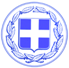                       Κως, 1 Φεβρουαρίου 2018ΔΕΛΤΙΟ ΤΥΠΟΥΘΕΜΑ :  “Απάντηση του Αντιδημάρχου κ. Θεόφιλου Μουζουράκη για την καθαριότητα.”Ο Αντιδήμαρχος Καθημερινότητας κ. Θεόφιλος Μουζουράκης, έκανε την ακόλουθη δήλωση:“Στο τελευταίο δημοτικό συμβούλιο παρουσίασα το σχέδιο της Δημοτικής Αρχής για την ολική αναδιοργάνωση του μοντέλου καθαριότητας σε όλο το νησί.Τόνισα μάλιστα ότι είμαι στη διάθεση όλων των παρατάξεων και των δημοτικών συμβούλων να τους το αναλύσω με λεπτομέρειες και να ακούσω και τις δικές τους προτάσεις. Κάποιοι δημοτικοί σύμβουλοι ανταποκρίθηκαν.Ο κ. Σταμάτης Πης, όμως που είχε διατελέσει και Αντιδήμαρχος Καθαριότητας με την προηγούμενη δημοτική αρχή και θα έπρεπε να είναι ιδιαίτερα προσεκτικός, επιμένει σε άγονες αντιπαραθέσεις που το μόνο που αναδεικνύουν είναι μια ξεπερασμένη λογική, εμπάθεια αλλά και άγνοια.Αναγκάζομαι να απαντήσω και να αποκαταστήσω την αλήθεια.1ον) Τα τρία χειροκίνητα σάρωθρα βρίσκονται στις Δημοτικές Κοινότητες Ασφενδιού, Καρδάμαινας και Κεφάλου και δουλεύουν εκεί. Προφανώς ο κ. Πης δεν το γνώριζε όταν έβγαλε την ανακοίνωση.Δυστυχώς είμαι αναγκασμένος να υπενθυμίσω σε ότι αφορά στα συγκεκριμένα σάρωθρα, ότι το φθινόπωρο του 2014 που αναλάβαμε, δεν λειτουργούσαν. 2ον) Σε ότι αφορά στους γερανούς. Οι γερανοί τοποθετήθηκαν σε ένα απορριμματοφόρο οργανικών αποβλήτων 25 ετών το οποίο θα έπρεπε να είχε αποσυρθεί. Η παρουσία του γερανού επιβάρυνε το ήδη επιβαρυμένο λόγω παλαιότητας όχημα, με αποτέλεσμα να οδηγηθεί στην απόσυρση. Άρα δεν θα μπορούσαν να χρησιμοποιηθούν οι βυθιζόμενοι κάδοι για σκουπίδια, λόγω της παλαιότητας των απορριμματοφόρων μας που δεν σήκωναν γερανούς. Όταν έκαναν την προμήθεια έπρεπε να το γνωρίζουν.3ον) Οι βυθιζόμενοι κάδοι μπήκαν σε λειτουργία πιλοτικά για έναν μήνα το 2016.Χρησιμοποιήθηκαν ως κάδοι συλλογής ανακυκλώσιμων υλικών, όμως διαπιστώθηκε η δυσκολία που υπήρχε στο άδειασμά τους λόγω της τοποθέτησης χαρτοκιβωτίων μέσα σε αυτούς.Δεν ήταν δυνατόν να συνεχιστεί η λειτουργία τους, δεδομένης της καθυστέρησης στη διαδικασία συλλογής.Η Κως χρειάζεται κάδους νέας τεχνολογίας και μεγάλης χωρητικότητας που συμπιέζουν τον όγκο των απορριμμάτων και μειώνουν τα δρομολόγια των απορριμματοφόρων. Σε αυτή την κατεύθυνση θα κινηθούμε πλέον.Επισημαίνω επίσης ότι η Υπηρεσία Καθαριότητας σε σχέση με την περίοδο που ήταν Αντιδήμαρχος ο κ. Πης, δουλεύει με 8 οδηγούς και 12 εργάτες λιγότερους. Καταφέρνει όμως να ανταποκριθεί γιατί γίνεται ορθολογική χρήση του προσωπικού και των υποδομών.Τονίζω ότι σε σχέση με το 2012, το 2013 και το 2014, τα δρομολόγια των απορριμματοφόρων και η συχνότητα καθαρισμού των κοινοχρήστων χώρων είναι αυξημένα κατά 60%.Δεν θα διολισθήσω στο σκηνικό της έντασης και των χαρακτηρισμών που προφανώς θέλει να με σύρει ο κ. Πης. Περιορίζομαι μόνο να πω ότι ένας από τους τομείς στους οποίους κρίθηκε η προηγούμενη δημοτική αρχή από τους πολίτες, ήταν ο τομέας της καθαριότητας.Όταν λοιπόν κάποιοι επιμένουν ότι τα έκαναν όλα καλά και ήταν επιτυχημένοι ενώ οι πολίτες αποφάσισαν το αντίθετο, τότε έχουν πρόβλημα.Εμείς θέλουμε να βελτιώσουμε την καθαριότητα. Είδαμε τις αδυναμίες που υπάρχουν και έχουμε επεξεργαστεί ένα νέο μοντέλο, το οποίο θα τεθεί άμεσα σε εφαρμογή.Τέλειοι δεν είμαστε αλλά δουλεύουμε.Για τον κ. Πη, που είχε διατελέσει Αντιδήμαρχος Καθαριότητας, το γραφείο μου είναι ανοιχτό. Τον καλώ να έρθει για να συζητήσουμε το νέο μοντέλο της υπηρεσίας καθαριότητας, το οποίο θα παρουσιάσω σε συνέντευξη τύπου την επόμενη εβδομάδα.Και φυσικά να του δώσω οποιοδήποτε στοιχείο θέλει και να ακούσω και τις δικές του προτάσεις.”Γραφείο Τύπου Δήμου Κω